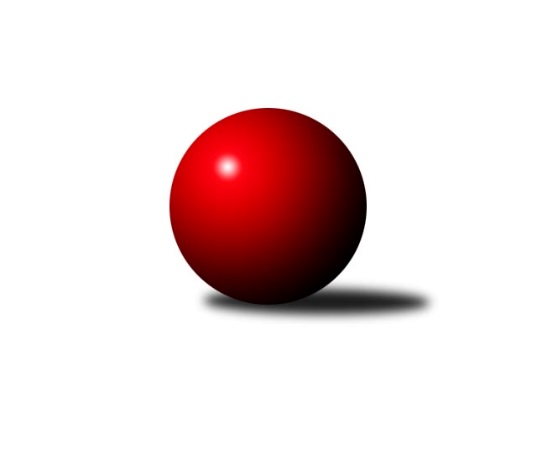 Č.1Ročník 2008/2009	21.9.2008Nejlepšího výkonu v tomto kole: 3412 dosáhlo družstvo: TJ Rostex Vyškov ˝A˝3. KLM C 2008/2009Výsledky 1. kolaSouhrnný přehled výsledků:HKK Olomouc ˝B˝	- SKK Jeseník ˝A˝	2:6	3170:3204	11.5:12.5	20.9.TJ Rostex Vyškov ˝A˝	- TJ Sokol KARE Luhačovice ˝B˝	6:2	3412:3257	18.0:6.0	20.9.TJ Horní Benešov ˝A˝	- TJ Opava ˝B˝	7:1	3201:3133	13.0:11.0	20.9.TJ Sokol Michálkovice ˝A˝	- TJ Spartak Přerov ˝B˝	2:6	2806:2871	12.0:12.0	20.9.TJ Zbrojovka Vsetín ˝A˝	- SK Camo Slavičín ˝A˝	1:7	3001:3135	9.0:15.0	20.9.KK Zábřeh ˝B˝	- TJ  Krnov ˝A˝	2:6	3109:3179	9.0:15.0	21.9.Tabulka družstev:	1.	SK Camo Slavičín ˝A˝	1	1	0	0	7.0 : 1.0 	15.0 : 9.0 	 3135	2	2.	TJ Horní Benešov ˝A˝	1	1	0	0	7.0 : 1.0 	13.0 : 11.0 	 3201	2	3.	TJ Rostex Vyškov ˝A˝	1	1	0	0	6.0 : 2.0 	18.0 : 6.0 	 3412	2	4.	TJ  Krnov ˝A˝	1	1	0	0	6.0 : 2.0 	15.0 : 9.0 	 3179	2	5.	SKK Jeseník ˝A˝	1	1	0	0	6.0 : 2.0 	12.5 : 11.5 	 3204	2	6.	TJ Spartak Přerov ˝B˝	1	1	0	0	6.0 : 2.0 	12.0 : 12.0 	 2871	2	7.	TJ Sokol Michálkovice ˝A˝	1	0	0	1	2.0 : 6.0 	12.0 : 12.0 	 2806	0	8.	HKK Olomouc ˝B˝	1	0	0	1	2.0 : 6.0 	11.5 : 12.5 	 3170	0	9.	KK Zábřeh ˝B˝	1	0	0	1	2.0 : 6.0 	9.0 : 15.0 	 3109	0	10.	TJ Sokol KARE Luhačovice ˝B˝	1	0	0	1	2.0 : 6.0 	6.0 : 18.0 	 3257	0	11.	TJ Opava ˝B˝	1	0	0	1	1.0 : 7.0 	11.0 : 13.0 	 3133	0	12.	TJ Zbrojovka Vsetín ˝A˝	1	0	0	1	1.0 : 7.0 	9.0 : 15.0 	 3001	0Podrobné výsledky kola:	 HKK Olomouc ˝B˝	3170	2:6	3204	SKK Jeseník ˝A˝	Zdeněk Okleštěk	140 	 128 	 147 	103	518 	 2:2 	 554 	 134	135 	 141	144	Jakub Smejkal	Jiří Kropáč	138 	 151 	 136 	129	554 	 1.5:2.5 	 535 	 138	124 	 137	136	Jiří Fárek	Josef Šrámek	138 	 142 	 123 	147	550 	 3:1 	 525 	 131	123 	 149	122	Rostislav  Cundrla	Svatopluk Hopjan *1	125 	 128 	 112 	121	486 	 1:3 	 530 	 120	139 	 134	137	Michal Smejkal	Jan Tögel	135 	 128 	 135 	135	533 	 2:2 	 543 	 133	141 	 130	139	Petr Šulák	Milan Sekanina	131 	 129 	 141 	128	529 	 2:2 	 517 	 122	133 	 129	133	Václav Smejkalrozhodčí: střídání: *1 od 91. hodu Vladimír KoppNejlepšího výkonu v tomto utkání: 554 kuželek dosáhli: Jakub Smejkal, Jiří Kropáč	 TJ Rostex Vyškov ˝A˝	3412	6:2	3257	TJ Sokol KARE Luhačovice ˝B˝	Jiří Trávníček	162 	 125 	 159 	143	589 	 3:1 	 548 	 143	139 	 146	120	Jiří Martinů	Zdeněk Machala	135 	 122 	 151 	132	540 	 2:2 	 546 	 128	149 	 130	139	Vlastimil Červenka	Jan Večerka	128 	 145 	 136 	131	540 	 3:1 	 532 	 147	137 	 134	114	Ladislav Daněk	Miroslav Němec	148 	 148 	 147 	139	582 	 4:0 	 523 	 130	126 	 131	136	Jiří Konečný	Petr Pevný	143 	 159 	 160 	157	619 	 4:0 	 556 	 142	133 	 139	142	Alois Valášek	Kamil Bednář	140 	 145 	 136 	121	542 	 2:2 	 552 	 137	136 	 143	136	Zdeněk Malaníkrozhodčí: Nejlepší výkon utkání: 619 - Petr Pevný	 TJ Horní Benešov ˝A˝	3201	7:1	3133	TJ Opava ˝B˝	Kamil Kovařík	143 	 136 	 142 	153	574 	 2:2 	 529 	 126	138 	 151	114	Pavel Hendrych	Vlastimil Skopalík	138 	 135 	 141 	148	562 	 3:1 	 551 	 136	125 	 136	154	Vladimír Peter	Vladislav Pečinka	120 	 134 	 135 	132	521 	 2:2 	 507 	 132	113 	 147	115	Rudolf Haim	Petr Kozák	132 	 143 	 139 	126	540 	 3:1 	 523 	 113	124 	 132	154	Jiří Vícha *1	Miroslav Petřek ml.	121 	 122 	 126 	115	484 	 1:3 	 517 	 122	141 	 140	114	Petr Bracek	Martin Bilíček	118 	 134 	 123 	145	520 	 2:2 	 506 	 119	137 	 115	135	Pavel Kovalčíkrozhodčí: střídání: *1 od 35. hodu Martin WeissNejlepší výkon utkání: 574 - Kamil Kovařík	 TJ Sokol Michálkovice ˝A˝	2806	2:6	2871	TJ Spartak Přerov ˝B˝	Josef Linhart	130 	 107 	 114 	126	477 	 2:2 	 473 	 112	123 	 125	113	Stanislav Beňa st.	Petr Řepecký	130 	 124 	 105 	115	474 	 2:2 	 479 	 128	124 	 112	115	Milan Kanda	Václav Hrejzek	107 	 130 	 128 	127	492 	 3:1 	 495 	 124	128 	 121	122	Vojtěch Venclík	Pavel Čech	112 	 110 	 109 	121	452 	 2:2 	 462 	 105	111 	 129	117	Jakub Pleban	Tomáš Rechtoris	118 	 114 	 122 	112	466 	 2:2 	 482 	 114	127 	 121	120	Petr Maier	Josef Jurášek	86 	 124 	 129 	106	445 	 1:3 	 480 	 122	126 	 112	120	Jiří Divila st.rozhodčí: Nejlepší výkon utkání: 495 - Vojtěch Venclík	 TJ Zbrojovka Vsetín ˝A˝	3001	1:7	3135	SK Camo Slavičín ˝A˝	Ivan Riedel	124 	 120 	 121 	118	483 	 2:2 	 518 	 120	142 	 118	138	Karel Ivaniš	Milan Bělíček	120 	 125 	 134 	116	495 	 3:1 	 505 	 119	118 	 131	137	Libor Pekárek ml.	Břetislav Adamec	147 	 128 	 128 	117	520 	 1:3 	 518 	 133	132 	 129	124	Pavel Pekárek	Tomáš Hambálek	128 	 124 	 111 	137	500 	 1:3 	 531 	 130	131 	 146	124	Tomáš Polášek	Miroslav Kubík	126 	 141 	 121 	111	499 	 2:2 	 504 	 122	148 	 116	118	Pavel Sláma	Petr Babák	132 	 139 	 113 	120	504 	 0:4 	 559 	 133	143 	 139	144	Libor Pekárekrozhodčí: Nejlepší výkon utkání: 559 - Libor Pekárek	 KK Zábřeh ˝B˝	3109	2:6	3179	TJ  Krnov ˝A˝	Václav Ondruch	128 	 122 	 127 	120	497 	 0:4 	 571 	 160	146 	 134	131	Bedřich Pluhař	Tomáš Sádecký	154 	 117 	 119 	117	507 	 1:3 	 550 	 144	126 	 143	137	Václav Eichler	Milan Šula	141 	 122 	 127 	121	511 	 2:2 	 516 	 138	129 	 131	118	Vlastimil Kotrla	Josef Karafiát	151 	 117 	 122 	123	513 	 1:3 	 515 	 114	129 	 136	136	Štefan Šatek	Václav Kupka	128 	 131 	 140 	139	538 	 3:1 	 513 	 122	136 	 124	131	Přemysl Žáček	Martin Bieberle	146 	 137 	 143 	117	543 	 2:2 	 514 	 112	154 	 118	130	Jiří Jedličkarozhodčí: Nejlepší výkon utkání: 571 - Bedřich PluhařPořadí jednotlivců:	jméno hráče	družstvo	celkem	plné	dorážka	chyby	poměr kuž.	Maximum	1.	Petr Pevný 	TJ Rostex Vyškov ˝A˝	619.00	417.0	202.0	1.0	1/1	(619)	2.	Jiří Trávníček 	TJ Rostex Vyškov ˝A˝	589.00	377.0	212.0	3.0	1/1	(589)	3.	Miroslav Němec 	TJ Rostex Vyškov ˝A˝	582.00	387.0	195.0	4.0	1/1	(582)	4.	Kamil Kovařík 	TJ Horní Benešov ˝A˝	574.00	362.0	212.0	1.0	1/1	(574)	5.	Bedřich Pluhař 	TJ  Krnov ˝A˝	571.00	363.0	208.0	2.0	1/1	(571)	6.	Vlastimil Skopalík 	TJ Horní Benešov ˝A˝	562.00	375.0	187.0	1.0	1/1	(562)	7.	Libor Pekárek 	SK Camo Slavičín ˝A˝	559.00	360.0	199.0	1.0	1/1	(559)	8.	Alois Valášek 	TJ Sokol KARE Luhačovice ˝B˝	556.00	377.0	179.0	2.0	1/1	(556)	9.	Jakub Smejkal 	SKK Jeseník ˝A˝	554.00	381.0	173.0	6.0	1/1	(554)	10.	Jiří Kropáč 	HKK Olomouc ˝B˝	554.00	389.0	165.0	6.0	1/1	(554)	11.	Zdeněk Malaník 	TJ Sokol KARE Luhačovice ˝B˝	552.00	368.0	184.0	3.0	1/1	(552)	12.	Vladimír Peter 	TJ Opava ˝B˝	551.00	384.0	167.0	5.0	1/1	(551)	13.	Josef Šrámek 	HKK Olomouc ˝B˝	550.00	364.0	186.0	6.0	1/1	(550)	14.	Václav Eichler 	TJ  Krnov ˝A˝	550.00	366.0	184.0	8.0	1/1	(550)	15.	Jiří Martinů 	TJ Sokol KARE Luhačovice ˝B˝	548.00	359.0	189.0	7.0	1/1	(548)	16.	Vlastimil Červenka 	TJ Sokol KARE Luhačovice ˝B˝	546.00	372.0	174.0	2.0	1/1	(546)	17.	Martin Bieberle 	KK Zábřeh ˝B˝	543.00	352.0	191.0	3.0	1/1	(543)	18.	Petr Šulák 	SKK Jeseník ˝A˝	543.00	368.0	175.0	5.0	1/1	(543)	19.	Kamil Bednář 	TJ Rostex Vyškov ˝A˝	542.00	364.0	178.0	7.0	1/1	(542)	20.	Jan Večerka 	TJ Rostex Vyškov ˝A˝	540.00	353.0	187.0	5.0	1/1	(540)	21.	Petr Kozák 	TJ Horní Benešov ˝A˝	540.00	365.0	175.0	7.0	1/1	(540)	22.	Zdeněk Machala 	TJ Rostex Vyškov ˝A˝	540.00	380.0	160.0	5.0	1/1	(540)	23.	Václav Kupka 	KK Zábřeh ˝B˝	538.00	356.0	182.0	4.0	1/1	(538)	24.	Jiří Fárek 	SKK Jeseník ˝A˝	535.00	362.0	173.0	7.0	1/1	(535)	25.	Jan Tögel 	HKK Olomouc ˝B˝	533.00	362.0	171.0	2.0	1/1	(533)	26.	Ladislav Daněk 	TJ Sokol KARE Luhačovice ˝B˝	532.00	365.0	167.0	5.0	1/1	(532)	27.	Tomáš Polášek 	SK Camo Slavičín ˝A˝	531.00	364.0	167.0	3.0	1/1	(531)	28.	Michal Smejkal 	SKK Jeseník ˝A˝	530.00	353.0	177.0	4.0	1/1	(530)	29.	Milan Sekanina 	HKK Olomouc ˝B˝	529.00	355.0	174.0	2.0	1/1	(529)	30.	Pavel Hendrych 	TJ Opava ˝B˝	529.00	356.0	173.0	4.0	1/1	(529)	31.	Rostislav  Cundrla 	SKK Jeseník ˝A˝	525.00	370.0	155.0	3.0	1/1	(525)	32.	Jiří Konečný 	TJ Sokol KARE Luhačovice ˝B˝	523.00	369.0	154.0	10.0	1/1	(523)	33.	Vladislav Pečinka 	TJ Horní Benešov ˝A˝	521.00	354.0	167.0	10.0	1/1	(521)	34.	Břetislav Adamec 	TJ Zbrojovka Vsetín ˝A˝	520.00	346.0	174.0	3.0	1/1	(520)	35.	Martin Bilíček 	TJ Horní Benešov ˝A˝	520.00	357.0	163.0	2.0	1/1	(520)	36.	Karel Ivaniš 	SK Camo Slavičín ˝A˝	518.00	347.0	171.0	6.0	1/1	(518)	37.	Pavel Pekárek 	SK Camo Slavičín ˝A˝	518.00	349.0	169.0	6.0	1/1	(518)	38.	Zdeněk Okleštěk 	HKK Olomouc ˝B˝	518.00	366.0	152.0	7.0	1/1	(518)	39.	Václav Smejkal 	SKK Jeseník ˝A˝	517.00	350.0	167.0	3.0	1/1	(517)	40.	Petr Bracek 	TJ Opava ˝B˝	517.00	357.0	160.0	8.0	1/1	(517)	41.	Vlastimil Kotrla 	TJ  Krnov ˝A˝	516.00	376.0	140.0	7.0	1/1	(516)	42.	Štefan Šatek 	TJ  Krnov ˝A˝	515.00	362.0	153.0	10.0	1/1	(515)	43.	Jiří Jedlička 	TJ  Krnov ˝A˝	514.00	363.0	151.0	7.0	1/1	(514)	44.	Přemysl Žáček 	TJ  Krnov ˝A˝	513.00	341.0	172.0	5.0	1/1	(513)	45.	Josef Karafiát 	KK Zábřeh ˝B˝	513.00	366.0	147.0	11.0	1/1	(513)	46.	Milan Šula 	KK Zábřeh ˝B˝	511.00	334.0	177.0	0.0	1/1	(511)	47.	Rudolf Haim 	TJ Opava ˝B˝	507.00	334.0	173.0	6.0	1/1	(507)	48.	Tomáš Sádecký 	KK Zábřeh ˝B˝	507.00	357.0	150.0	11.0	1/1	(507)	49.	Pavel Kovalčík 	TJ Opava ˝B˝	506.00	362.0	144.0	6.0	1/1	(506)	50.	Libor Pekárek ml. 	SK Camo Slavičín ˝A˝	505.00	351.0	154.0	3.0	1/1	(505)	51.	Pavel Sláma 	SK Camo Slavičín ˝A˝	504.00	337.0	167.0	3.0	1/1	(504)	52.	Petr Babák 	TJ Zbrojovka Vsetín ˝A˝	504.00	348.0	156.0	8.0	1/1	(504)	53.	Tomáš Hambálek 	TJ Zbrojovka Vsetín ˝A˝	500.00	366.0	134.0	9.0	1/1	(500)	54.	Miroslav Kubík 	TJ Zbrojovka Vsetín ˝A˝	499.00	336.0	163.0	2.0	1/1	(499)	55.	Václav Ondruch 	KK Zábřeh ˝B˝	497.00	330.0	167.0	11.0	1/1	(497)	56.	Milan Bělíček 	TJ Zbrojovka Vsetín ˝A˝	495.00	322.0	173.0	4.0	1/1	(495)	57.	Vojtěch Venclík 	TJ Spartak Přerov ˝B˝	495.00	345.0	150.0	7.0	1/1	(495)	58.	Václav Hrejzek 	TJ Sokol Michálkovice ˝A˝	492.00	337.0	155.0	3.0	1/1	(492)	59.	Miroslav Petřek  ml.	TJ Horní Benešov ˝A˝	484.00	369.0	115.0	6.0	1/1	(484)	60.	Ivan Riedel 	TJ Zbrojovka Vsetín ˝A˝	483.00	333.0	150.0	4.0	1/1	(483)	61.	Petr Maier 	TJ Spartak Přerov ˝B˝	482.00	333.0	149.0	8.0	1/1	(482)	62.	Jiří Divila st. 	TJ Spartak Přerov ˝B˝	480.00	335.0	145.0	6.0	1/1	(480)	63.	Milan Kanda 	TJ Spartak Přerov ˝B˝	479.00	328.0	151.0	2.0	1/1	(479)	64.	Josef Linhart 	TJ Sokol Michálkovice ˝A˝	477.00	332.0	145.0	6.0	1/1	(477)	65.	Petr Řepecký 	TJ Sokol Michálkovice ˝A˝	474.00	325.0	149.0	7.0	1/1	(474)	66.	Stanislav Beňa  st.	TJ Spartak Přerov ˝B˝	473.00	312.0	161.0	7.0	1/1	(473)	67.	Tomáš Rechtoris 	TJ Sokol Michálkovice ˝A˝	466.00	318.0	148.0	6.0	1/1	(466)	68.	Jakub Pleban 	TJ Spartak Přerov ˝B˝	462.00	326.0	136.0	9.0	1/1	(462)	69.	Pavel Čech 	TJ Sokol Michálkovice ˝A˝	452.00	317.0	135.0	8.0	1/1	(452)	70.	Josef Jurášek 	TJ Sokol Michálkovice ˝A˝	445.00	313.0	132.0	14.0	1/1	(445)Sportovně technické informace:Starty náhradníků:registrační číslo	jméno a příjmení 	datum startu 	družstvo	číslo startu
Hráči dopsaní na soupisku:registrační číslo	jméno a příjmení 	datum startu 	družstvo	Program dalšího kola:2. kolo27.9.2008	so	9:00	TJ  Krnov ˝A˝ - TJ Zbrojovka Vsetín ˝A˝	27.9.2008	so	9:00	TJ Spartak Přerov ˝B˝ - TJ Rostex Vyškov ˝A˝	27.9.2008	so	9:00	HKK Olomouc ˝B˝ - TJ Horní Benešov ˝A˝	27.9.2008	so	10:00	SKK Jeseník ˝A˝ - SK Camo Slavičín ˝A˝	27.9.2008	so	10:00	TJ Sokol KARE Luhačovice ˝B˝ - KK Zábřeh ˝B˝	27.9.2008	so	14:00	TJ Opava ˝B˝ - TJ Sokol Michálkovice ˝A˝	Nejlepší šestka kola - absolutněNejlepší šestka kola - absolutněNejlepší šestka kola - absolutněNejlepší šestka kola - absolutněNejlepší šestka kola - dle průměru kuželenNejlepší šestka kola - dle průměru kuželenNejlepší šestka kola - dle průměru kuželenNejlepší šestka kola - dle průměru kuželenNejlepší šestka kola - dle průměru kuželenPočetJménoNázev týmuVýkonPočetJménoNázev týmuPrůměr (%)Výkon1xPetr PevnýVyškov A6191xPetr PevnýVyškov A111.996191xJiří TrávníčekVyškov A5891xLibor PekárekSlavičín A110.945591xMiroslav NěmecVyškov A5821xBedřich PluhařKrnov A108.375711xKamil KovaříkHor.Beneš.A5741xKamil KovaříkHor.Beneš.A107.485741xBedřich PluhařKrnov A5711xJiří TrávníčekVyškov A106.575891xVlastimil SkopalíkHor.Beneš.A5621xTomáš PolášekSlavičín A105.39531